Endangered Folk Arts Of India”, Exhibition & WorkshopKarnataka Chitrakala Parishath,
Art Complex, 1, Kumarakrupa Rd, near The Lalit Hotel,
Kumara Park East, Seshadripuram, Bengaluru,
Karnataka 560001, India16th - 19th June 2022I, ____[ ENTER YOUR NAME HERE] age _______ [ ENTER YOUR AGE HERE] residing in ____[ENTER YOUR ADDRESS HERE___ ], email ____[ENTER YOUR EMAIL HERE]___ and mobile ___[ENTER YOUR MOBILE NUMBER HERE]Hereby confirm the following artwork submitted for Endangered Folk Arts Of India as per International Indian Folk Art Gallery (IIFAG) Australia exhibition guidelines is my own creation and not copied work. Artwork # 1 – Title of the artworkArtwork # 2 – Title of the artworkArtwork # 3 – Title of the artworkArtwork # 4 – Title of the artworkArtwork # 5 – Title of the artworkPlanning to attend the event in person: YES / NOArtist Name:						Date & SignatureDetails for Artwork # 1Image file name (example: DSC_2900 etc.,)Title of the artwork (example: Ramayana Story)Name of the Folk Art (example: Pattachitra Painting)Folk Art category (see below) (example: Indian Folk Art – Eastern region)Size of the artwork (example: 24 inches x 48 inches)With Frame? YES/NOApproximate weight in KG (example: 1 KG)Selling price (example: INR 20,000)Artwork Image [ Add your artwork image]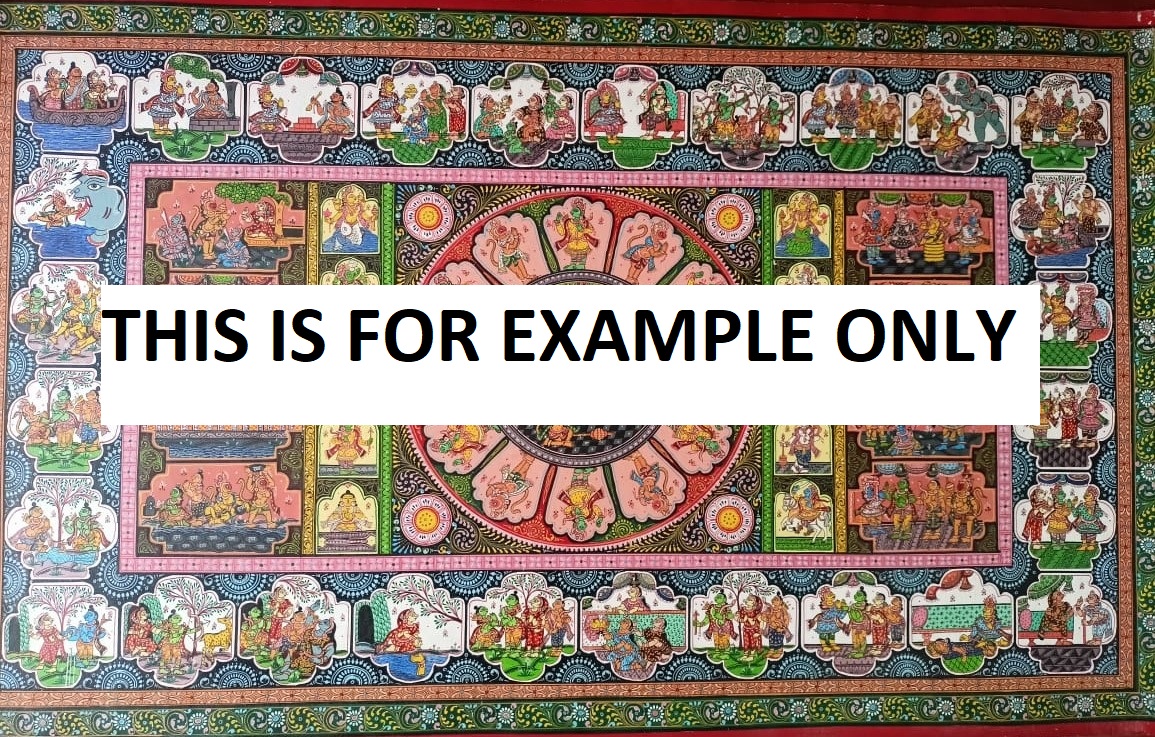 Artist Name:						Date & SignatureDetails for Artwork # 2Image file name (example: DSC_2901 etc.,)Title of the artwork (example: Ramayana Story)Name of the Folk Art (example: Pattachitra Painting)Folk Art category (see below) (example: Indian Folk Art – Eastern region)Size of the artwork (example: 24 inches x 48 inches)With Frame? YES/NOApproximate weight in KG (example: 1 KG)Selling price (example: INR 20,000)Artwork Image [ Add your artwork image]Artist Name:						Date & SignatureDetails for Artwork # 3Image file name (example: DSC_2902 etc.,)Title of the artwork (example: Ramayana Story)Name of the Folk Art (example: Pattachitra Painting)Folk Art category (see below) (example: Indian Folk Art – Eastern region)Size of the artwork (example: 24 inches x 48 inches)With Frame? YES/NOApproximate weight in KG (example: 1 KG)Selling price (example: INR 20,000)Artwork Image [ Add your artwork image]Artist Name:						Date & SignatureDetails for Artwork # 4Image file name (example: DSC_2901 etc.,)Title of the artwork (example: Ramayana Story)Name of the Folk Art (example: Pattachitra Painting)Folk Art category (see below) (example: Indian Folk Art – Eastern region)Size of the artwork (example: 24 inches x 48 inches)With Frame? YES/NOApproximate weight in KG (example: 1 KG)Selling price (example: INR 20,000)Artwork Image [ Add your artwork image]Artist Name:						Date & SignatureDetails for Artwork # 4Image file name (example: DSC_2901 etc.,)Title of the artwork (example: Ramayana Story)Name of the Folk Art (example: Pattachitra Painting)Folk Art category (see below) (example: Indian Folk Art – Eastern region)Size of the artwork (example: 24 inches x 48 inches)With Frame? YES/NOApproximate weight in KG (example: 1 KG)Selling price (example: INR 20,000)Artwork Image [ Add your artwork image]Artist Name:						Date & Signature